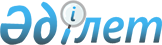 Об утверждении Положения о Департаменте туризма и спорта Министерства образования и культуры Республики Казахстан
					
			Утративший силу
			
			
		
					Постановление Правительства Республики Казахстан от 22 июля 1997 г. N 1145. Утратило силу - постановлением Правительства РК от 18 декабря 1997 г. N 1789 ~P971789

      1. Утвердить прилагаемые: 

      положение о Департаменте туризма и спорта Министерства образования и культуры Республики Казахстан; 

      перечень организаций, подведомственных Департаменту туризма и спорта Министерства образования и культуры Республики Казахстан. 

      2. Признать утратившим силу постановление Кабинета Министров Республики Казахстан от 10 января 1994 г. N 49 P940049_ "Об утверждении Положения о Министерстве по делам молодежи, туризма и спорта Республики Казахстан" (САПП Республики Казахстан, 1994 г., N 3, ст. 24). 

 

     Первый заместитель      Премьер-Министра    Республики Казахстан

                                            Утверждено                                   постановлением Правительства                                       Республики Казахстан                                     от 22 июля 1997 г. N 1145 



 

                               ПОЛОЖЕНИЕ 

       о Департаменте туризма и спорта Министерства образования 

                   и культуры Республики Казахстан 

          (Департамент турспорта Минобразования и культуры) 



 

                          I. Общие положения 



 

      1. Департамент туризма и спорта Министерства образования и культуры Республики Казахстан (далее - Департамент), является государственным органом, осуществляющим государственное управление в области туризма, физической культуры и спорта. 

      2. Департамент в пределах компетенции Министерства образования и культуры Республики Казахстан и предоставленных ему полномочий проводит в сфере своей деятельности единую государственную политику и осуществляет в этих целях в соответствии с законодательством межотраслевую координацию. 

      3. Департамент является юридическим лицом, имеет счета в банках, печать с изображением Государственного герба Республики Казахстан и своим наименованием на казахском и русском языках. 

      4. В своей деятельности Департамент руководствуется Конституцией Республики Казахстан, законами Республики Казахстан, актами Президента и Правительства Республики Казахстан, иными нормативными правовыми актами, а также настоящим Положением. 

      5. Штатная численность Департамента определяется Министром образования и культуры Республики Казахстан. 

      6. Финансирование деятельности Департамента осуществляется за счет бюджетных ассигнований, предусмотренных в республиканском бюджете. 



 

                  II. Задачи и функции Департамента 



 

      7. Основными задачами Департамента являются: 

      развитие физической культуры и спорта в Республике Казахстан, подготовка спортивного резерва и спортсменов международного уровня; 

      создание и укрепление материально-технической базы туризма, физической культуры и спорта, развитие их инфраструктуры; 

      организация информационно-рекламного и издательского дела в отрасли; 

      организация и регулирование подготовки в республике и за рубежом специалистов для туристических и спортивных организаций, повышение их деловой квалификации, а также рациональное использование специалистов, пропаганда туристического и спортивного движения; 

      организация и проведение совместно с заинтересованными ведомствами научных исследований в сфере туризма, физической культуры и спорта; 

      координация деятельности республиканских министерств, ведомств, других организаций по вопросам реализации государственной политики по развитию туризма, физической культуры и спорта, а также взаимодействия с акимами областей и столицы по вопросам, касающимся практического решения актуальных проблем отрасли. 

      8. В соответствии с основными задачами Департамент осуществляет следующие функции: 

      реализует основные направления государственной политики по развитию туризма, физической культуры и спорта, разрабатывает и осуществляет перспективные, текущие, целевые программы по проблемам развития туризма, физической культуры и спорта; координирует деятельность различных организаций республики по вопросам развития международного и внутреннего туризма, физической культуры и спорта, укрепления и рационального, эффективного использования материально-технической базы, развития информационно-рекламного дела, организации научных исследований и других направлений своей деятельности; 

      формирует и реализует единую стратегию в привлечении инвестиций для развития отрасли, расширения и реконструкции действующих организаций, в том числе для производства туристической, спортивной, сувенирной и другой продукции, в соответствии с законодательством Республики Казахстан; 

      осуществляет международные, межрегиональные и внутренние туристические и спортивные связи, внешнеэкономическую деятельность согласно действующему законодательству; 

      в соответствии с законодательством Республики Казахстан заключает контракты с руководителями подведомственных организаций, специалистами, ведущими тренерами и спортсменами; 

      разрабатывает и утверждает нормативы и требования по эксплуатации спортивных сооружений и правила техники безопасности при проведении спортивных мероприятий, учебно-тренировочного процесса и сборов, обязательные для исполнения всеми руководителями спортивных сооружений, баз и организаций, независимо от ведомственной и территориальной принадлежности; 

      разрабатывает и утверждает нормативы оснащения туристических и спортивных организаций, стандарты обслуживания туристов, выдает и отзывает лицензии на право осуществления туристической деятельности в порядке, предусмотренном действующим законодательством; 

      осуществляет подготовку предложений по совершенствованию законодательства республики по вопросам туризма, физической культуры и спорта, участвует в подготовке проектов и реализации международных и межрегиональных договоров отрасли, межправительственных соглашений; 

      осуществляет организацию информационно-рекламного и издательского дела отрасли через средства массовой информации, печать, радио и телевидение, подготовку, проведение и участие в международных выставках и ярмарках; 

      координирует организацию и проведение спортивных лотерей, утверждает в установленном порядке совместно с заинтересованными министерствами и ведомствами условия их проведения в соответствии с законодательством Республики Казахстан; 

      разрешает по согласованию с местными исполнительными органами проведение спортивных лотерей во время спортивных, массовых и зрелищных мероприятий; 

      осуществляет организационное и методическое руководство туристическими и спортивными организациями; 

      координирует планы туристических и спортивных мероприятий, организуемых совместно с ведомствами и общественными организациями, разрабатывает единые календарные планы мероприятий, соревнований, осуществляет контроль за их проведением; 

      осуществляет подготовку сборных команд Республики Казахстан и обеспечивает участие спортсменов республики в чемпионатах стран СНГ, Европы, Мира, Олимпийских и Азиатских играх, других международных соревнованиях; 

      совместно с заинтересованными министерствами, ведомствами и общественными организациями проводит работу по подготовке спортивного резерва, координирует развитие сети спортивных клубов, школ и сооружений, независимо от их ведомственной подчиненности, межведомственных и отраслевых центров олимпийской подготовки, а также организацию в них учебно-тренировочного процесса и допинг-контроля. 

      9. Департамент имеет право: 

      проводить лицензирование туристической деятельности; 

      осуществлять регулирование туристического потока в республике, оформлять выездные документы туристам и спортсменам, спортивным официальным делегациям, выезжающим за пределы республики, по согласованию с Министерствами иностранных и внутренних дел Республики Казахстан; 

      в установленном порядке представлять интересы республики в международных, межрегиональных, туристических и спортивных организациях; 

      участвовать в разработке проектов решений Правительства Республики Казахстан, государственных программ и планов социально-экономического развития отрасли; 

      разрабатывать и утверждать туристические и экскурсионные программы и маршруты; 

      утверждать и координировать программы подготовки, переподготовки и повышения квалификации кадров, методического обеспечения их деятельности, организовывать симпозиумы, конференции, семинары, другие формы обучения и обмена опытом со специалистами по туризму, физической культуре и спорту; 

      утверждать в установленном порядке нормы расходов материального обеспечения участников туристических и спортивных мероприятий; 

      проводить международные, межрегиональные и республиканские туристические мероприятия, спортивные соревнования и сборы, осуществлять аккумулирование средств на их проведение; 

      утверждать правила проведения спортивных соревнований и сборов, спортивную классификацию видов спорта, программно-методические и другие нормативные документы, регламентирующие работу по их проведению; 

      решать в установленном порядке вопросы присвоения спортивных и почетных званий, награждение медалями, знаками, дипломами, призами, грамотами, ценными подарками победителей и призеров республиканских спортивных и других мероприятий, работников туристических и спортивных организаций, присваивать категории тренерско-преподавательскому составу. 



 

              III. Организация деятельности Департамента 



 

      10. Департамент возглавляет Директор, назначаемый и освобождаемый от должности Правительством Республики Казахстан по представлению Министра образования и культуры Республики Казахстан. 

      Директор имеет одного заместителя, назначаемого и освобождаемого Министром образования и культуры Республики Казахстан по представлению Директора. 

      11. Директор: 

      руководит деятельностью Департамента; 

      несет персональную ответственность за выполнение возложенных на Департамент задач и функций; 

      назначает и увольняет работников центрального аппарата, руководителей подведомственных Департаменту организаций; 

      в пределах своей компетенции издает приказы, дает указания и распоряжения, обязательные для исполнения всеми подразделениями департамента и организациями подведомственными Департаменту; 

      организует и осуществляет руководство работой Департамента; 

      утверждает штатное расписание центрального аппарата Департамента в пределах установленной численности и фонда оплаты труда. 

      12. Руководители областных и Алматинского городского управлений по туризму и спорту назначаются и освобождаются от должности соответствующими акимами по согласованию с Департаментом. 

      13. Ликвидация и реорганизация Департамента осуществляется в соответствии с действующим законодательством. 

 

                                            Утверждено                                   постановлением Правительства                                       Республики Казахстан                                     от 22 июля 1997 г. N 1145 



 

                                ПЕРЕЧЕНЬ              организаций, подведомственных Департаменту             туризма и спорта Министерства образования                  и культуры Республики Казахстан                        1. Учебные заведения     Республиканские школы высшего спортивного мастерства по:     массовым видам спорта, г.Алматы;     игровым и зимним видам спорта, г.Алматы;     прикладным видам спорта, г.Алматы;     Республиканская специализированная детско-юношеская школаолимпийского резерва, г.Алматы;     Республиканский колледж спорта N 1 им. Х. Мунайтпасова,г.Алматы;     Республиканский колледж спорта N 2, г.Алматы                      2. Спортивные сооружения                     Республиканского значения:     Спортивно-оздоровительный комплекс "Монтажник", Алматинскаяобласть;     Спортивный комплекс "Медеу", г.Алматы;     Центральный стадион, г. Алматы;     Дворец культуры и спорта им.Б.Шолака, г.Алматы;     Центральный плавательный бассейн, г.Алматы;     Учебно-спортивный комплекс "Достык", г.Алматы.                       Областного подчинения:     Талдыкорганский спортивный комплекс "Оркен";     Талдыкорганский стадион "Жетысу";     Актюбинский городской спорткомплекс;     Карагандинский спорткомбинат им.Н.Н.Абдирова.                        Прочие организации:     Управление "Казспортобеспечение";     Дирекция штатных национальных команд по видам спорта;     Республиканский учебно-методический кабинет;     Шымкентское зональное предприятие спортивных лотерей;     Акмолинское зональное предприятие спортивных лотерей;     Актюбинское зональное предприятие спортивных лотерей;     Восточно-Казахстанское зональное предприятие спортивныхлотерей;     Карагандинское зональное предприятие спортивных лотерей.
					© 2012. РГП на ПХВ «Институт законодательства и правовой информации Республики Казахстан» Министерства юстиции Республики Казахстан
				